DOC 31/12/2021 - pp. 20 e 21PORTARIA CGBR Nº 1/2021Dispõe sobre a fixação das metas, indicadores e montante global alocado para pagamento da Bonificação por Resultados – BR 2021.A COMISSÃO DE GESTÃO DA BONIFICAÇÃO POR RESULTADOS a que alude o artigo 5º da Lei Municipal nº 17.224, de 31 de outubro de 2019, alterada pela Lei Municipal nº 17.722, de 7 de dezembro de 2021, instituída e regulamentada pelo Decreto Municipal nº 60.946, de 27 de dezembro de 2021, e com a composição fixada pela Portaria SGM nº 511, de 28 de dezembro de 2021,RESOLVE:Art. 1º O período de avaliação do cumprimento de metas para fins de pagamento da Bonificação por Resultados compreenderá o ano civil de 2021.Art. 2º O Índice de Cumprimento de Meta (ICM), relação percentual estabelecida entre o valor efetivamente alcançado no processo de avaliação e a meta fixada, será apurado na forma abaixo exposta: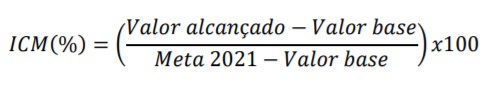 § 1º Aplica-se o valor base para os índices cujas metas referem-se a uma redução ou incremento em relação a um valor prévio. Para os demais casos, o valor-base é igual a 0 (zero).§ 2º Será aplicado um fator de limitação tanto negativo quanto positivo sobre o ICM efetivamente apurado conforme abaixo estabelecido:I - para os percentuais negativos o ICM considerado será 0 (zero);II - para os percentuais positivos o valor do ICM ficará limitado a 100%.Art. 3º O Índice Agregado de Cumprimento de Metas (IACM) será estabelecido para cada Secretaria, englobando todas as unidades subordinadas bem como os órgãos, autarquias e fundações a elas vinculadas conforme relação detalhada no item 4.§ 1º O IACM de cada Secretaria será calculado na proporção direta entre a soma dos ICM considerados e o número total de índices (globais e específicos) sob sua responsabilidade, sem atribuição de pesos distintos entre os índices, conforme segue: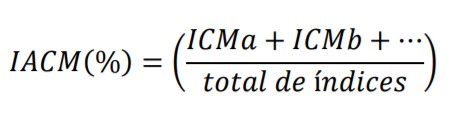 CM conforme limites estabelecidos no art. 2º, § 2º, desta Portaria.Art. 4º Os entes vinculados para os quais serão considerados o IACM da Secretaria correspondente são:I - Secretaria Municipal de Subprefeituras (SMSUB): 32 Subprefeituras; Autoridade Municipal de Limpeza Urbana - AMLURB; Serviço Funerário do Município de São Paulo – SFMSP;II - Secretaria Municipal de Saúde (SMS): Hospital do Servidor Público Municipal – HSPM;III - Secretaria Municipal da Fazenda (SF): Instituto de Previdência Municipal de São Paulo – IPREM;IV - Secretaria Municipal de Cultura (SMC): Fundação Theatro Municipal de São Paulo – TMSP;V - Secretaria Municipal de Desenvolvimento Econômico e Trabalho (SMDET): Fundação Paulistana de Tecnologia.Art. 5º Aos órgãos da administração direta, autarquias e fundações que não sejam responsáveis pelo cumprimento de metas será aplicada a média aritmética dos índices agregados de cumprimento de metas (M-IACM), calculada pela relação entre a soma dos valores dos IACMs, apurados e a quantidade de IACMs considerados.Parágrafo único. A M-IACM será aplicada aos seguintes órgãos e unidades vinculadas ou subordinadas:I - Gabinete do Prefeito;II - Secretaria do Governo Municipal (com exceção da Secretaria Executiva de Desestatização e Parcerias);III - Secretaria Municipal da Fazenda;IV - Secretaria Municipal de Justiça;V - Secretaria Municipal da Casa Civil.Art. 6º Para composição do ICM, poderão ser utilizados indicadores globais, específicos ou combinação de ambos.§ 1º Os indicadores globais correspondem a metas constantes do Programa de Metas, inclusive quanto à sua numeração, conforme publicado no sítio eletrônico da Secretaria de Governo Municipal, em https://www.prefeitura.sp.gov.br/cidade/secretarias/governo/planejamento/programa_de_metas_20212024/ § 2º Os indicadores específicos correspondem a iniciativas do Programa do Metas, ou a desmembramento de metas, levando-se em conta a expectativa de esforço de cada órgão que contribui para seu atingimento, e serão identificados com o número da meta seguido de algarismos sequenciais.§ 3º Os indicadores específicos, assim como seus critérios de apuração e avaliação e sua distribuição para cada unidade administrativa, ficam estabelecidos nos termos desta Portaria e seu Anexo Único, conforme o art. 6º, § 5º, da Lei Municipal nº 17.224, de 2019, e parágrafo único do art. 2º do Decreto nº 60.946, de 2021.Art. 7º Os critérios para apuração do ICM de cada órgão estão definidos no Anexo Único desta Portaria, onde constam:I - os indicadores globais e específicos pelos quais cada Secretaria é responsável, com numeração e descrição;II - o valor base e a meta para 2021.Art. 8º O montante global alocado para o pagamento da Bonificação por Resultados – BR a todos os órgãos e unidades da Administração Direta, Autarquias e Fundações do Município de São Paulo, no período de avaliação mencionado no art. 1º desta Portaria é de R$ 200.000.000,00 (duzentos milhões de reais).Art. 9º Esta Portaria entrará em vigor na data de sua publicação.ANEXO ÚNICO DA PORTARIA CGBR Nº 1/20211 - Controladoria Geral do MunicípioIndicador: 75Tipo: GlobalDescrição: Alcançar 7,37 pontos no Índice de Integridade da Administração Direta da PMSP.Valor-Base: 6,91Meta 2021: 7,032 - Procuradoria Geral do MunicípioIndicador: 74Tipo do indicador: GlobalDescrição: Atingir a arrecadação de R$ 9 bi entre 2021 e 2024.Valor-Base: 0Meta 2021: 1.800.000.000,003 - Secretaria Executiva de Desestatização e ParceriasIndicador: 73.1Tipo do indicador: EspecíficoDescrição: Soma do montante de benefícios econômicos totais, em R$, conforme previsão total constante nos projetos de parceria com o setor privado no momento da sua aprovação.Valor-Base: 0Meta 2021: 3.400.000.000,004 - Secretaria Municipal da Pessoa com DeficiênciaIndicador: 21.1Tipo do indicador: EspecíficoDescrição: Capacitar e atualizar 500 profissionais sobre a temática do autismoValor-Base: 0Meta 2021: 100Indicador: 57.1Tipo do indicador: EspecíficoDescrição: Realizar oito edições do Contrata SP – Pessoa com DeficiênciaValor-Base: 0Meta 2021: 15 - Secretaria Municipal da SaúdeIndicador: 2Tipo do indicador: GlobalDescrição: Implantar o Prontuário Eletrônico em 100% das UBS do Município.Valor-Base: 29,9Meta 2021: 51,1Indicador: 3Tipo do indicador: GlobalDescrição: Implantar 30 novos equipamentos de saúde no município.Valor-Base: 0Meta 2021: 10Indicador: 4Tipo do indicador: GlobalDescrição: Reformar e/ou reequipar 187 equipamentos de saúde no município.Valor-Base: 0Meta 2021: 120Indicador: 7Tipo do indicador: GlobalDescrição: Implantar seis Centros da Dor.Valor-Base: 0Meta 2021: 1Indicador: 9Tipo do indicador: GlobalDescrição: Ampliar a Cobertura da Atenção Básica com a implantação de 40 equipes de Estratégia de Saúde da Família (ESF).Valor-Base: 0Meta 2021: 40Indicador: 19.1Tipo do indicador: EspecíficoDescrição: Número de iniciativas de melhoria no atendimento da população negra e/ou de promoção de igualdade racial implantadas.Valor-Base: 0Meta 2021: 36 - Secretaria Municipal das SubprefeiturasIndicador: 33Tipo do indicador: GlobalDescrição: Limpar 8.200.000 metros de extensão de córregos.Valor-Base: 0Meta 2021: 2.186.667Indicador: 35Tipo do indicador: GlobalDescrição: Assegurar que o Tempo Médio de Atendimento do serviço de Tapa Buraco permaneça inferior a dez diasValor-Base: 21Meta 2021: 107 - Secretaria Municipal de Assistência e Desenvolvimento SocialIndicador: 17Tipo do indicador: GlobalDescrição: Implantar 60 serviços de atendimento a pessoas idosas.Valor-Base: 0Meta 2021: 98 - Secretaria Municipal de CulturaIndicador: 51Tipo do indicador: GlobalDescrição: Ampliar o acervo de arte urbana do Museu de Arte de Rua (MAR) de São Paulo, com a realização de 260 novos painéis (grafite) em muros e empenas da cidade.Valor-Base: 0Meta 2021: 109Indicador: 52Tipo do indicador: GlobalDescrição: Implantar nove Centros de Referência do Novo Modernismo.Valor-Base: 0Meta 2021: 99 - Secretaria Municipal de Desenvolvimento Econômico, Trabalho e TurismoIndicador: 57Tipo do indicador: GlobalDescrição: Realizar 600.000 atendimentos ao trabalhador, incluindo orientação, qualificação e encaminhamentos para oportunidades formais de trabalho e geração de renda.Valor-Base: 0Meta 2021: 209.187Indicador: 58Tipo do indicador: GlobalDescrição: Realizar 600.000 atendimentos de apoio ao empreendedor.Valor-Base: 0Meta 2021: 256.618Indicador: 71Tipo do indicador: GlobalDescrição: Implementar 60% do Plano de Turismo Municipal - Perspectiva 2030.Valor-Base: 0Meta 2021: 15%Indicador: 73.2Tipo do indicador: EspecíficoDescrição: Investimentos, em R$, declarados pelas empresas atendidas no âmbito do Programa de Atração e Retenção de Investimentos para o Município de São Paulo e pelas empresas participantes do Programa de Apoio à Internacionalização de Empresas Paulistanas;Valor-Base: 0Meta 2021: 750.000.000,0010 - Secretaria Municipal de Direitos Humanos e CidadaniaIndicador: 18Tipo do indicador: GlobalDescrição: Ampliar em 50% o número de atendimentos realizados nos equipamentos exclusivos para mulheres.Valor-Base: 25.001Meta 2021: 30.000Indicador: 19.2Tipo do indicador: EspecíficoDescrição: Certificar 320 iniciativas de empresas, entidades do terceiro setor e órgãos públicos com o Selo Municipal de Direitos Humanos e DiversidadeValor-Base: 0Meta 2021: 80Indicador: 19.3Tipo do indicador: EspecíficoDescrição: Certificar 80 organizações de direito privado com o Selo de Igualdade RacialValor-Base: 0Meta 2021: 1011 - Secretaria Municipal de EducaçãoIndicador: 10Tipo do indicador: GlobalDescrição: Criar 50 mil vagas em creches, condicionadas à demanda.Valor-Base: 0Meta 2021: 10.000Indicador: 19.4Tipo do indicador: EspecíficoDescrição: Ampliar em 70% a oferta de cursos na temática étnico racial para educadores da Rede Municipal de EnsinoValor-Base: 9Meta 2021: 6312 - Secretaria Municipal de Esportes e LazerIndicador: 28Tipo do indicador: GlobalDescrição: Implantar seis Polos Regionais Olímpicos e/ou de Esporte de Base nos equipamentos esportivos mantidos pela Prefeitura de São Paulo.Valor-Base: 0Meta 2021: 113 - Secretaria Municipal de HabitaçãoIndicador: 12Tipo do indicador: GlobalDescrição: Prover 49.000 moradias de interesse social.Valor-Base: 0Meta 2021: 3.522Indicador: 13Tipo do indicador: GlobalDescrição: Beneficiar 27.000 famílias com urbanização em assentamentos precários.Valor-Base: 0Meta 2021: 7.776Indicador: 14Tipo do indicador: GlobalDescrição: Beneficiar 220.000 famílias com procedimentos de regularização fundiária.Valor-Base: 0Meta 2021: 55.00014 - Secretaria Municipal de Infraestrutura e ObrasIndicador: 32Tipo do indicador: GlobalDescrição: Construir 14 novos piscinões.Valor-Base: 0Meta 2021: 1Indicador: 37Tipo do indicador: GlobalDescrição: Realizar 160 obras de recuperação ou reforço em pontes, viadutos ou túneis.Valor-Base: 0Meta 2021: 1015 - Secretaria Municipal de Inovação e TecnologiaIndicador: 60Tipo do indicador: GlobalDescrição: Capacitar 300 mil cidadãos em cursos voltados à inclusão digital.Valor-Base: 0Meta 2021: 80.131Indicador: 72Tipo do indicador: GlobalDescrição: Remodelar as praças de atendimento das Subprefeituras para que centralizem todos os serviços municipais no território - Descomplica SP.Valor-Base: 8Meta 2021: 916 - Secretaria Municipal de Mobilidade e TrânsitoIndicador: 48Tipo do indicador: GlobalDescrição: Implantar 50 quilômetros de faixas exclusivas de ônibus.Valor-Base: 0Meta 2021: 12,8Indicador: 68Tipo do indicador: GlobalDescrição: Atingir 100% de cumprimento das metas individuais de redução da emissão de poluentes e gases de efeito estufa pela frota de ônibus do transporte público municipal.Valor-Base: 0Meta 2021: 37,9617 - Secretaria Municipal de Relações InternacionaisIndicador: 70Tipo do indicador: GlobalDescrição: Realizar 150 ações de projeção internacional que posicionem São Paulo como cidade global e sustentável e que possibilitem acordos de cooperação internacional.Valor-Base: 0Meta 2021: 36Indicador: 19.5Tipo do indicador: EspecíficoDescrição: Participar e realizar eventos nacionais e internacionais com foco no tema de combate ao racismoValor-Base: 0Meta 2021: 218 - Secretaria Municipal de Segurança UrbanaIndicador: 30Tipo do indicador: GlobalDescrição: Integrar 20.000 câmeras de vigilância até 2024, tendo como parâmetro ao menos 200 pontos por Subprefeitura.Valor-Base: 3.363Meta 2021: 5.000Indicador: 31Tipo do indicador: GlobalDescrição: Ampliar a capacidade da Guarda Civil Metropolitana (GCM) para a realização de ações protetivas para 2.500 mulheres vítimas de violência/ano.Valor-Base: 978Meta 2021: 1.30019 - Secretaria Municipal de Urbanismo e LicenciamentoIndicador: 15Tipo do indicador: GlobalDescrição: Licenciar 300.000 moradias populares.Valor-Base: 0Meta 2021: 120.326Indicador: 38Tipo do indicador: GlobalDescrição: Ampliar a iluminação pública utilizando lâmpadas LED em 300.000 pontos.Valor-Base: 0Meta 2021: 301.70220 - Secretaria Municipal do Verde e do Meio AmbienteIndicador: 62Tipo do indicador: GlobalDescrição: Implantar oito novos parques municipais.Valor-Base: 0Meta 2021: 3Indicador: 66Tipo do indicador: GlobalDescrição: Garantir a capacidade de atendimento e destinação adequada de 25 mil animais silvestres resgatados, apreendidos ou recebidos na cidade de São Paulo.Valor-Base: 0Meta 2021: 7.398Indicador: 64.1Tipo do indicador: EspecíficoDescrição: Plantar 180.000 novas árvores no municípioValor-Base: 0Meta 2021: 13.779